福南斯登宣道堂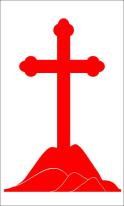 Evangelical Community Church Frankston16-18 High Street,Frankston   www.eccfrankston.org.au联系人：Jenny:0438616613 金伟明：0387908350 0422124288报  告  事  项1.   欢迎今天新来的朋友与我们一起在神的家中敬拜,愿上帝祝福您,请将新人登记表填妥交给迎新的同工。2 .   在每主日下午1：15开始有主日祷告会，我们一起为教会的复兴祷告。 3.   7月8日星期六晚上7：30仁爱小组在金医生家，信心小组在孙惠奋姐妹家有小组查经，我们继续查约翰福音第十章，请大家预读并准时参加。4.   由刘利宇牧师主讲的《真道事奉与宣教学院》于8月7日周一晚上7：30-9：00在卫理公会谢恩堂（58Cooloongatta Rd Camberwell VIC 3124举行，鼓励弟兄姐妹前去参加。5.   教会近期的活动照片已经放在教会的网站上，教会网站请看首页，欢迎大家浏览。 6．  2017年7月1日起，吴庆胜弟兄将正式担任宣道堂的传道。愿神祝福他的服侍，赐他能力和智慧，也请弟兄姐妹们为他祷告。感恩及代祷为慕道友祷告，求主开他们的心能够认识耶稣基督，接受主的救恩，使生命得到改变！为整个Frankston的华人祷告，求主兴起我们为主做工，使更多的华人来到我们的教会，来认识至高神！主日事奉轮值表欢迎参加本堂小组聚会2017年7月2日    主日崇拜程序2017年7月2日    主日崇拜程序下午2点序乐林婉茵姐妹宣召主在圣殿中顾勤姐妹圣诗33 来敬拜荣耀王倪宏渊 王玲启应经文诗篇第42篇赞美诗歌我要看见 选择相信 活出爱读经以西结书28：1-2邹景姃姐妹证道人类妄想与上帝同等吗?万海生牧师圣餐邹景姃 金伟明回应诗歌359 爱主更深奉献献上感恩报告金伟明弟兄欢迎金伟明弟兄结束圣诗三一颂祝福万海生牧师三叠阿门我们的异象：靠着神，我们可以影响这个世界！广传福音 全人敬拜 彼此相爱 认识真理 服事他人灵修小品“你吩咐以色列人往前走。”（出14章15节） 神的儿女啊，你当回想以色列人渡红海时的那段凯旋光景！他们的妇女孩子怎样因着看见自己忽然得了拯救——脱离了比死还可怕的命运——而惊讶；他们的男子怎样因着想到自己以前屡次不肯信靠神，怨恨反叛摩西而羞愧。亲爱的读者，当你看见永生的神怎样因着一人的信心，伸出他的手来将大水堆成墙垣，你就该知道神也会照样会按着你的信心给你成就。当你决意顺服神的时候，不要担心顺服的结局怎样，不要去怕那阻止你前进的狂风暴浪，因为“在洪水泛滥之时，耶和华坐着为王，直到永远。”（诗29章10节）风浪是神义袍的边襟，再临的征候，同在的证据。大着胆信靠他！大着胆随从他！不久你就会发现：那拦阻你前进的阻力，会因着神的命令，变成自由的进路。                                           选自《荒漠甘泉》耶和华的话又临到我说，人子阿，你对推罗君王说，主耶和华如此说，因你心里高傲，说，我是神。我在海中坐神之位。你虽然居心自比神，也不过是人，并不是神。                              以西结书28：1-2本主日下主日证道万海生牧师吴庆胜传道主领主领顾勤王利民司琴林婉茵汤沁雨唱诗倪宏渊 王玲阮锦屏 张尚文读经邹景姃金伟明迎新许振华陶瑞娟影音刘忞颖倪宏渊儿童主日学吴碧珊 孙惠奋孙惠奋 许振华司事/厨房王玲 张尚文组陶瑞娟 许振华组周报李慧娟李慧娟奉献预算YTD奉献预算YTD实际奉献YTD实际奉献YTD周预算上周实际奉献ShortfallShortfall$213462$213462$169220$169220$4366$3311$1055$1055成人儿童常费购堂基金SpeakerTotalECCS中文堂99 38$1042.50$370$$1412.50ECCS英文堂355$471.20$ 1000$1471.20ECCFECCF4512$835.60$$835.60小组时间地点联系人仁爱小组7月8日晚7：30在金医生家       金伟明97505850信心小组7月8日晚在孙惠奋姐妹家孙惠奋0434199578李慧娟0450755990常青团契       王利民97505850       邹景姃0438616613